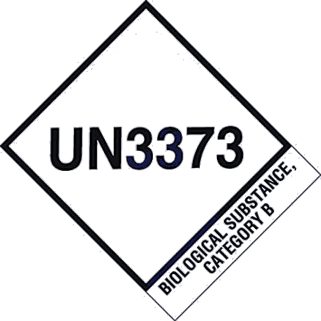 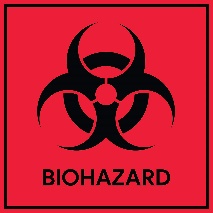 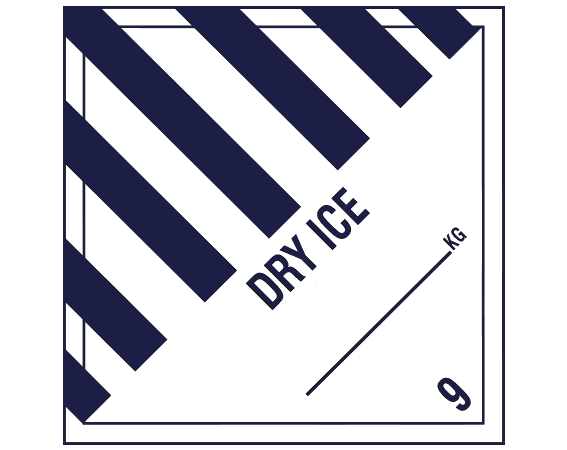 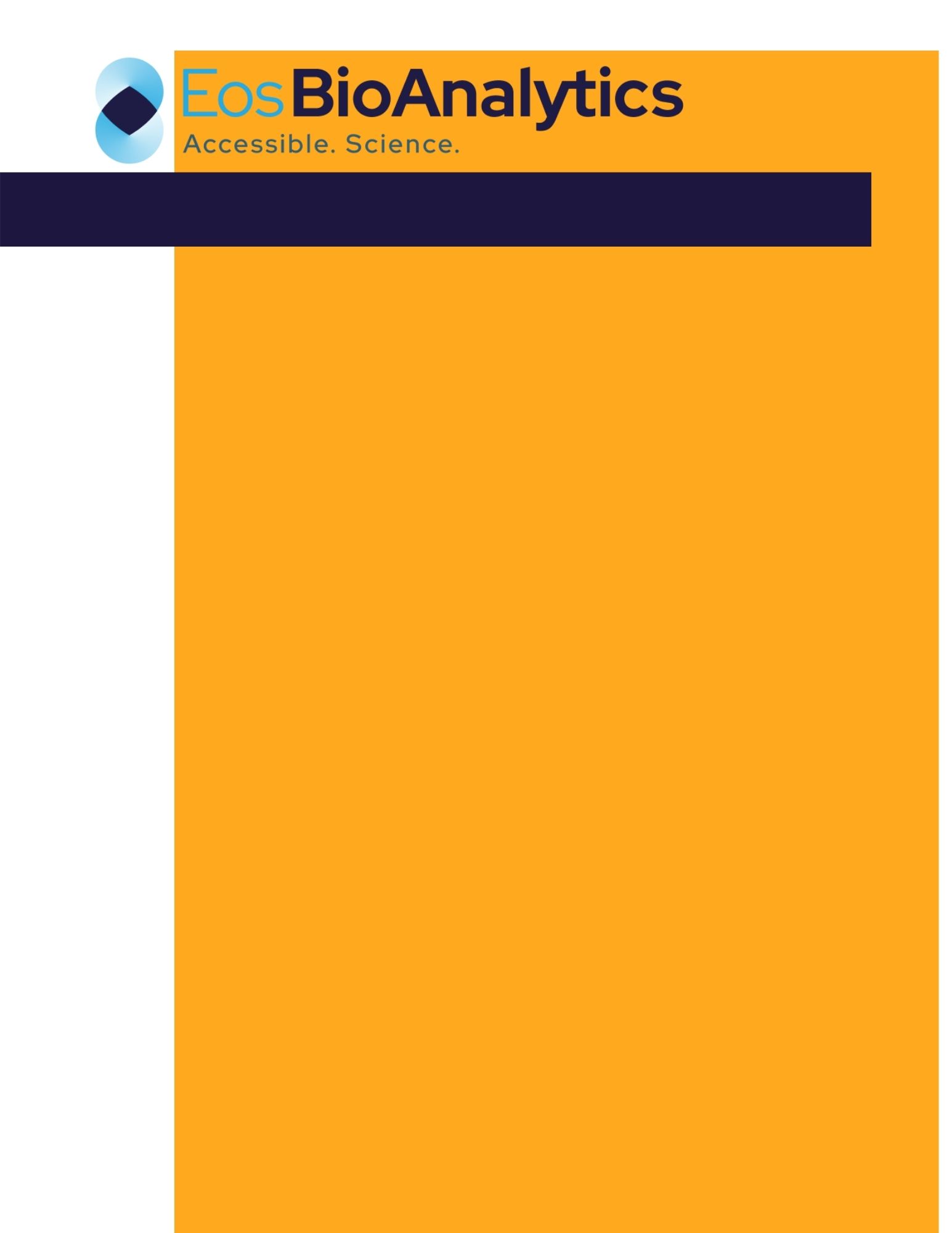 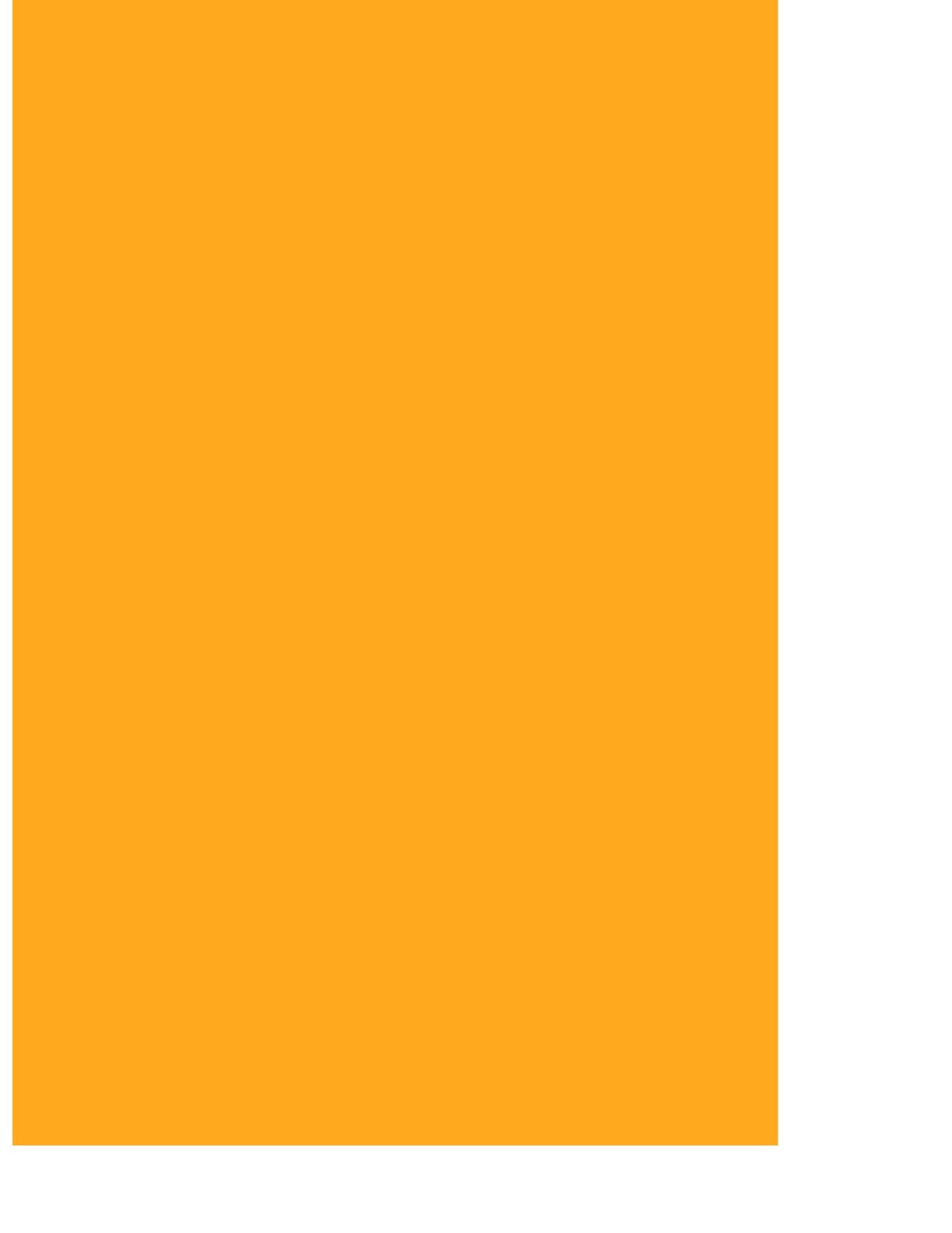 `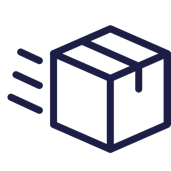 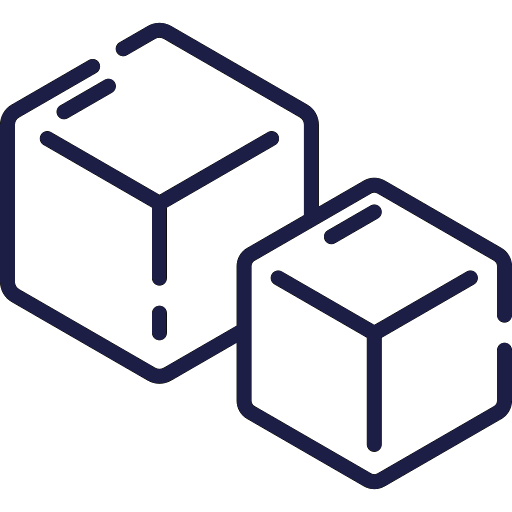 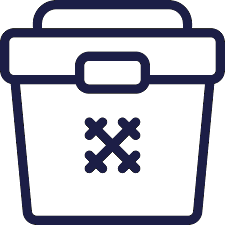 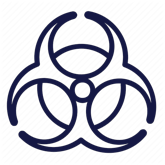 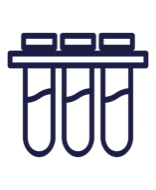 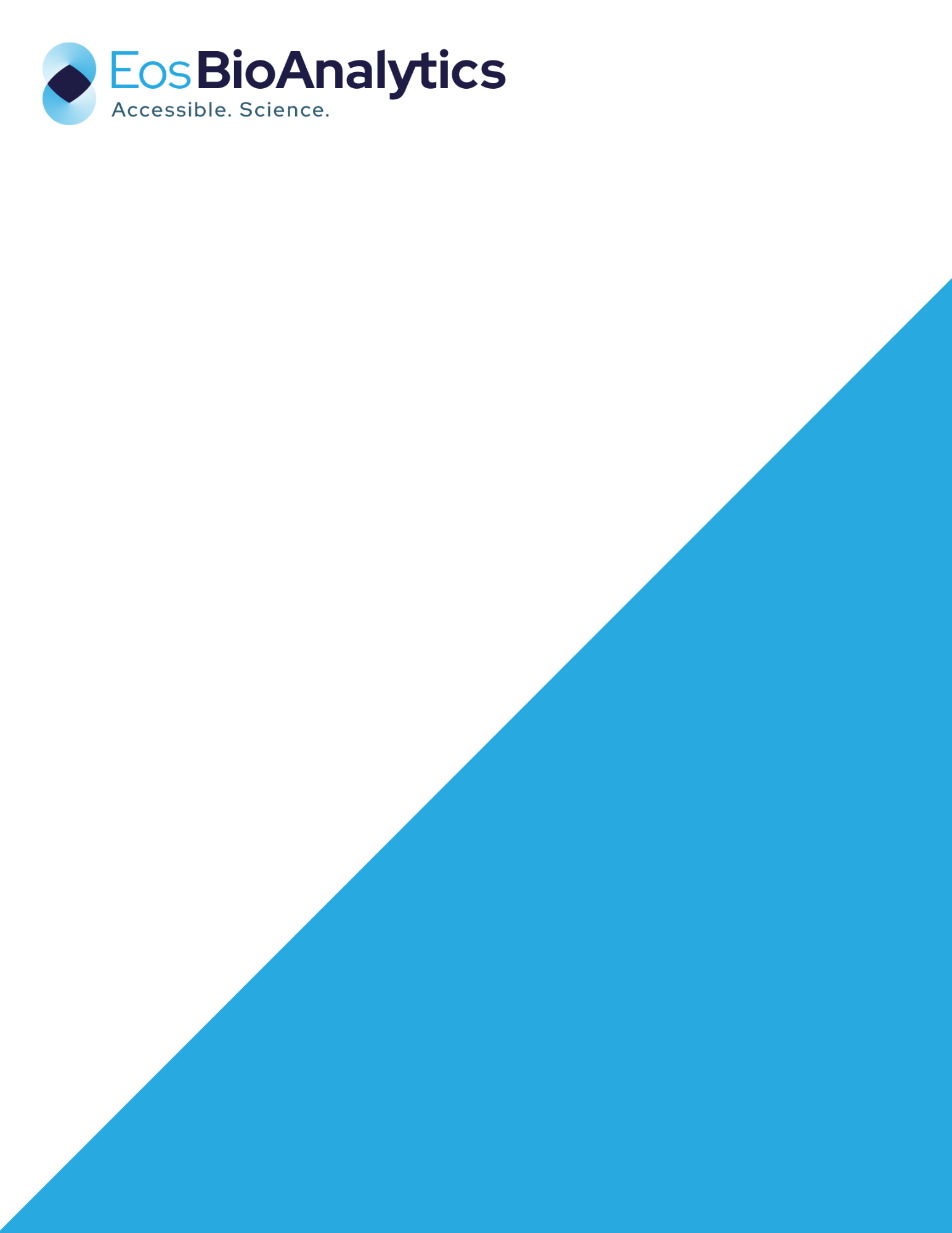 